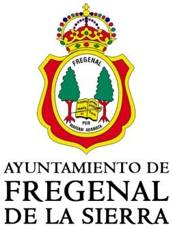 DATOS PERSONALES Y DE LA OBRA1. Autor (Nombre, Apellidos y Pseudónimo):2. Título de la obra:3. Técnica realizada y dimensiones:4. Domicilio: 5. CP:6. Población: 7. Teléfono:8. Correo electrónico:9. Precio estimado de la obra u obras:10. IMPORTANTE: adjuntar una fotocopia del DNI y el Currículum Vitae